白城市洮北区农机加油站加油部分安全现状评价公示表注：各机构一定如实填写，所有信息在日常检查、年度考核中均要核查。说明：为便于省局统计抓取信息，请统一用此电子表格填写上传、不得自行加行、加列、合并等。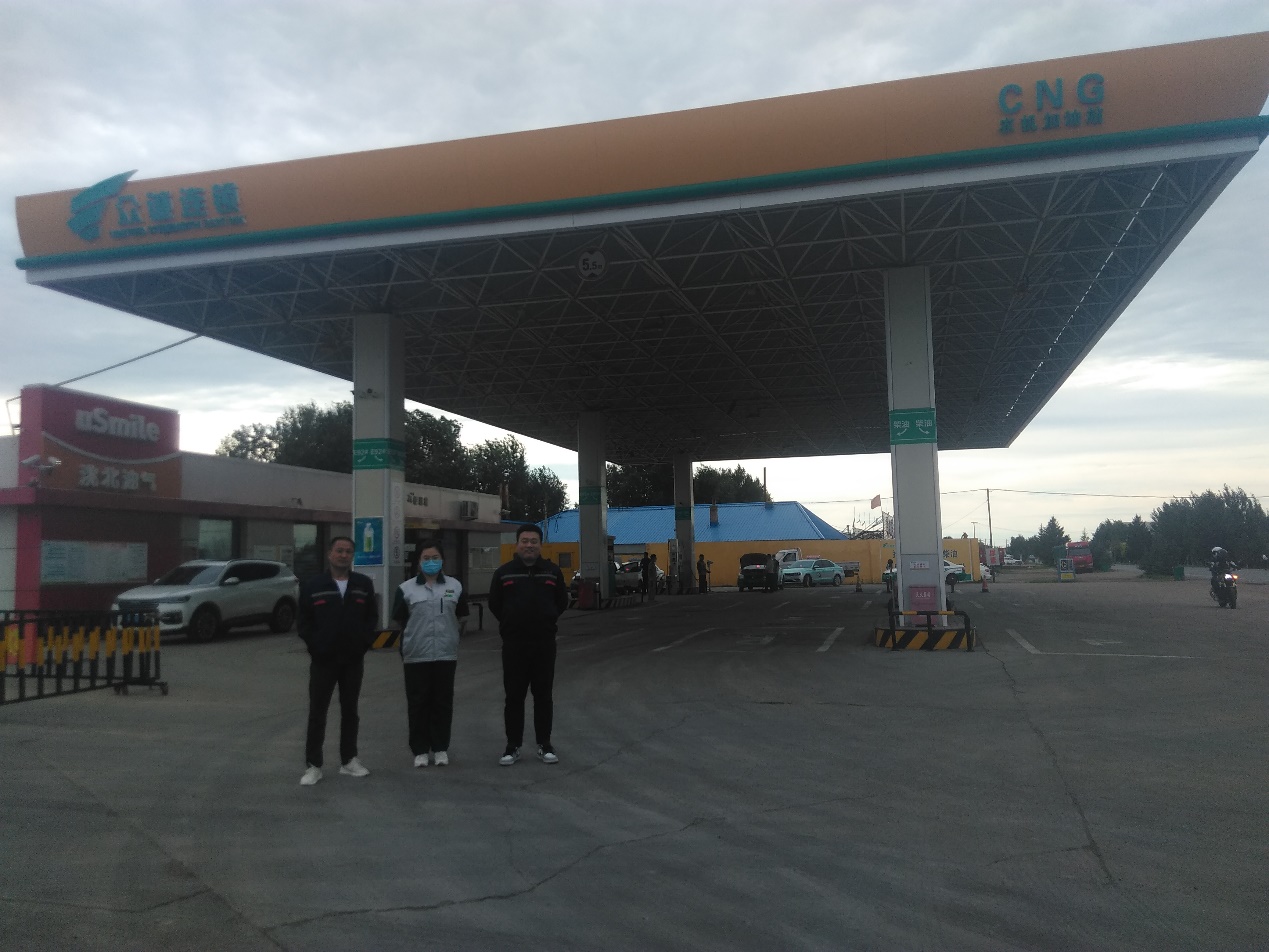 项目负责人：蔡永武                         报告编制人：杜东雷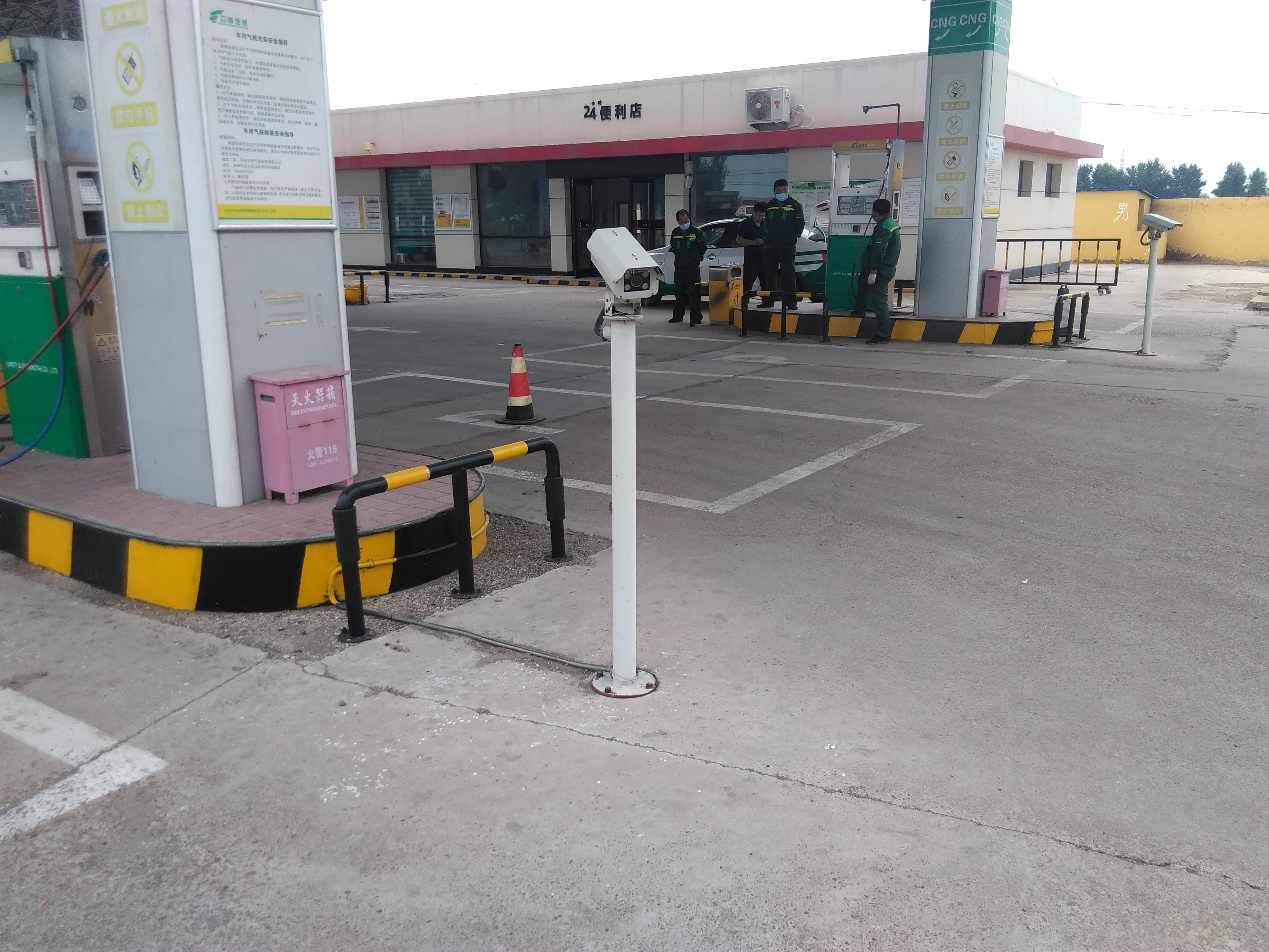 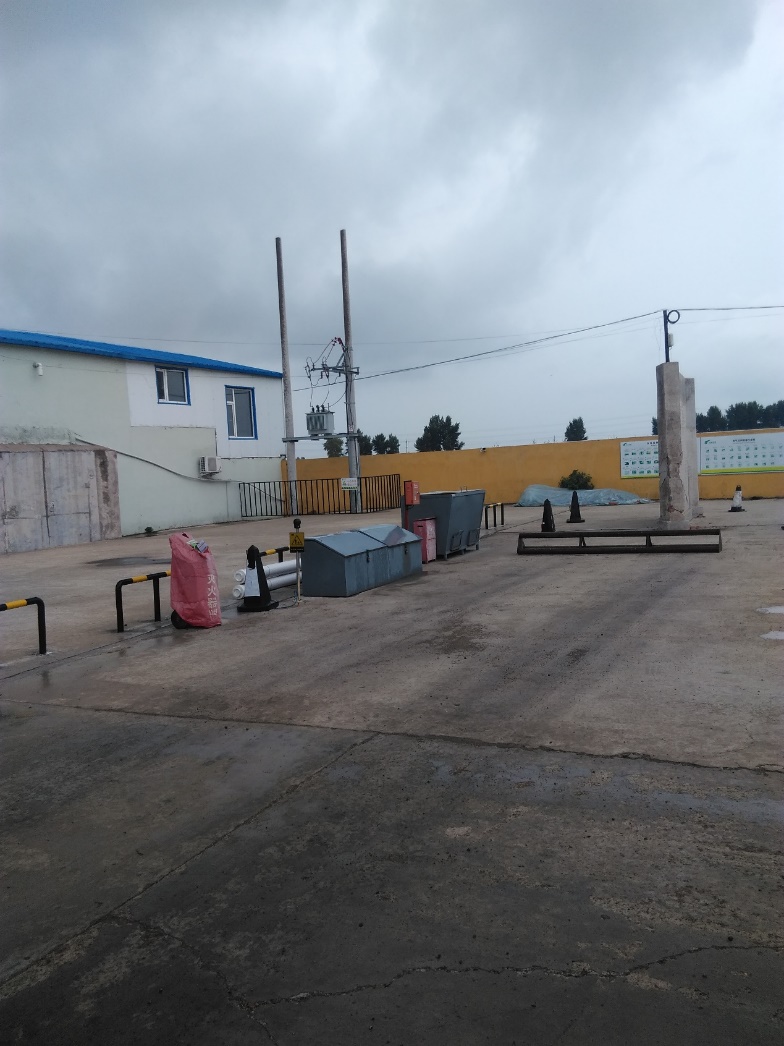 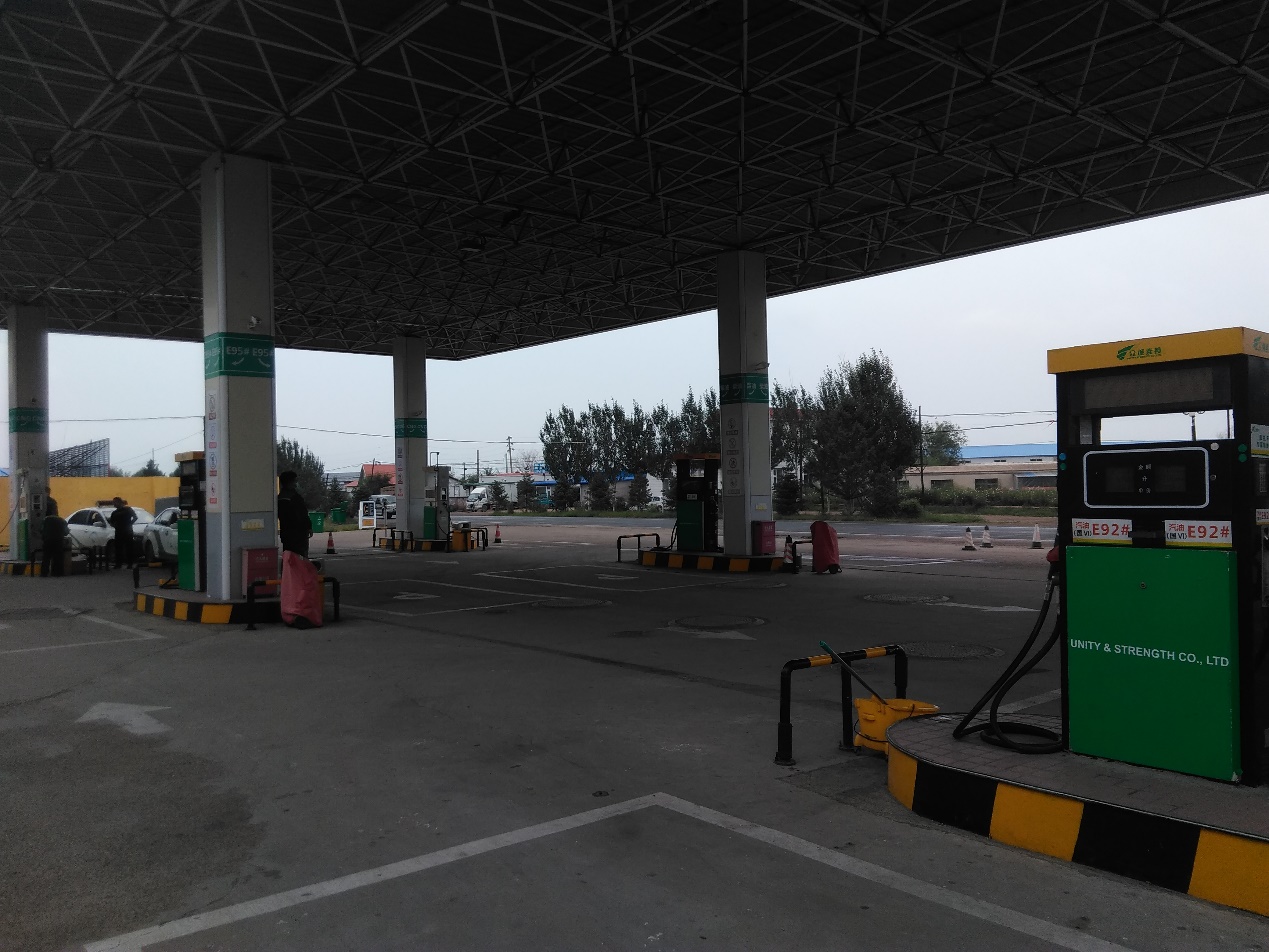 项目概况项目名称白城市洮北区农机加油站加油部分行业类别危化项目概况项目业主邵景富项目性质安全现状评价项目概况项目地址白城市洮北区平台镇侯家村白城市洮北区平台镇侯家村白城市洮北区平台镇侯家村项目概况项目简介白城市洮北区农机加油站占地面积2000平方米，站房面积221.4平方米，罩棚面积648平方米。该站内设有压缩机1套，卸气柱1台，加气机2台，储气瓶组1组（储气瓶3个、总容积6m³）、加油机4台，承重储油罐区包括30m³埋地汽油罐2座（SF双层汽油储罐）；30m³埋地柴油罐2座（SF双层柴油储罐），储罐总容积90m³（柴油储罐容积折半），属于二级加油加气合建站。白城市洮北区农机加油站占地面积2000平方米，站房面积221.4平方米，罩棚面积648平方米。该站内设有压缩机1套，卸气柱1台，加气机2台，储气瓶组1组（储气瓶3个、总容积6m³）、加油机4台，承重储油罐区包括30m³埋地汽油罐2座（SF双层汽油储罐）；30m³埋地柴油罐2座（SF双层柴油储罐），储罐总容积90m³（柴油储罐容积折半），属于二级加油加气合建站。白城市洮北区农机加油站占地面积2000平方米，站房面积221.4平方米，罩棚面积648平方米。该站内设有压缩机1套，卸气柱1台，加气机2台，储气瓶组1组（储气瓶3个、总容积6m³）、加油机4台，承重储油罐区包括30m³埋地汽油罐2座（SF双层汽油储罐）；30m³埋地柴油罐2座（SF双层柴油储罐），储罐总容积90m³（柴油储罐容积折半），属于二级加油加气合建站。评价机构组及评价项目评价机构吉林省正光安全科技有限公司机构负责人易振环评价机构组及评价项目技术负责人陈鑫过程控制负责人王犇评价机构组及评价项目项目评价组长蔡永武报告编制人杜东雷评价机构组及评价项目报告审核人石春有项目安全评价师蔡永武、杜东雷评价机构组及评价项目参与评价工作的注册安全工程师、技术专家评价活动主要信息签订合同时间2020年8月报告提交时间2020年9月评价活动主要信息安全评价类型安全现状评价安全现状评价安全现状评价评价活动主要信息到现场开展评价活动人员蔡永武、杜东雷蔡永武、杜东雷蔡永武、杜东雷评价活动主要信息到现场开展评价活动时间2020年8月2020年8月2020年8月评价活动主要信息评价机构认为需要公开的其他信息评价活动主要信息评价结论白城市洮北区农机加油站加油部分符合国家的相关法律、法规、规程及标准的要求。该项目采用的工艺、设备设施及辅助工程安全条件满足安全经营要求，评价结论为具备安全条件，符合安全经营要求。白城市洮北区农机加油站加油部分符合国家的相关法律、法规、规程及标准的要求。该项目采用的工艺、设备设施及辅助工程安全条件满足安全经营要求，评价结论为具备安全条件，符合安全经营要求。白城市洮北区农机加油站加油部分符合国家的相关法律、法规、规程及标准的要求。该项目采用的工艺、设备设施及辅助工程安全条件满足安全经营要求，评价结论为具备安全条件，符合安全经营要求。